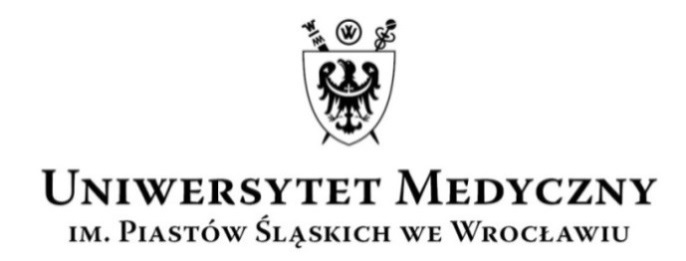 UCZELNIANA  KOMISJA  WYBORCZAkadencja 2020–2024Wasz znak:                           Data:                                                  Nasz znak:                                  Data:                                                                                                  AO-0050-11/19                      26.08.2020 r.KOMUNIKAT NR 43UCZELNIANEJ KOMISJI WYBORCZEJKADENCJA 2020-2024Na podstawie § 17 Regulaminu wyborów Uczelnianej Komisji Wyborczej, Uczelnianego Kolegium Elektorów, Rektora i Senatu Uniwersytetu Medycznego im. Piastów Śląskich we Wrocławiu (zał. nr 7 do Statutu Uczelni – t.j. uchwała Senatu nr 2090 z dnia 18 grudnia 2019 r. ze zm.) Uczelniana Komisja Wyborcza informuje, że w związku z zakończeniem stosunku pracy przez Zastępcę Kanclerza ds. Zarządzania Infrastrukturą mgr Jacka Czajkę, który został wybrany do senatu Uczelni na kadencję 2020-2024, mandat obsadzony przez mgr Jacka Czajkę z dniem zakończenia stosunku pracy został opróżniony. W związku z powyższym w grupie pracowników niebędących nauczycielami akademickimi (biblioteczni, administracyjni, obsługa) zostaną przeprowadzone wybory uzupełniające. Terminy wyborów uzupełniających zostaną ogłoszone w odrębnym komunikacie UKWPrzewodniczącyUczelnianej Komisji Wyborczej(2020–2024)  dr hab. Anna Turno-Kręcicka______________________________________________________________________________________________UCZELNIANA KOMISJA WYBORCZA KADENCJA 2020-2024ul. Marcinkowskiego 2-6, 50-368 Wrocławtel.: +48 71/784-15-54       faks: + 48 71/784-11-24       e-mail: aleksandra.orzechowska@umed.wroc.pl